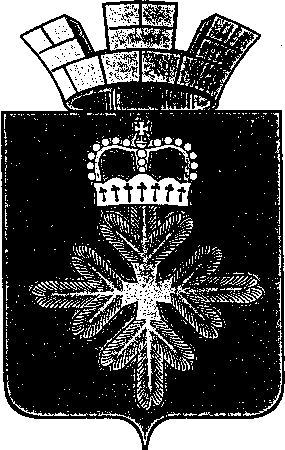 проектПОСТАНОВЛЕНИЕ_______АДМИНИСТРАЦИИ ГОРОДСКОГО ОКРУГА ПЕЛЫМ                В соответствии с  Порядком формирования и реализации муниципальных программ в городском округе Пелым» утверждённым постановлением администрации городского округа Пелым от 04.10.2016 года  № 370», на основании решения Думы городского округа Пелым от  16.09.2021 № 41/49 «О внесении изменений в решение Думы городского округа Пелым от 24.12.2020 № 60/42 «Об утверждении бюджета  городского округа Пелым на 2021 год и плановый период 2022-2023 годов»,   администрация городского округа Пелым ПОСТАНОВЛЯЕТ:1. Внести  в муниципальную программу «Формирование современной  комфортной городской среды в городском округе Пелым на 2018-2024 годы», утвержденную постановлением администрации городского округа Пелым от 27.11.2017 № 369 следующие изменения:         1) в паспорте строку «Объемы финансирования муниципальной программы по годам реализации в  тыс. рублях» изложить в следующей редакции:         2)  в приложение № 1 муниципальной программы  внести следующие изменения:в строке 1 графы 3 число «3607,236» заменить числом «3107,236»;в строке 1 графы 7 число «500,00» заменить числом «0,00»;в строке 4 графы 3 число «3607,236» заменить числом «3107,236»;в строке 4 графы 7 число «500,00» заменить числом «0,00»;в строке 10 графы 3 число «3607,236» заменить числом «3107,236»;в строке 10 графы 7 число «500,00» заменить числом «0,00»;в строке 12 графы 3 число «3607,236» заменить числом «3107,236»;в строке 12 графы 7 число «500,00» заменить числом «0,00        3) в приложение № 2 муниципальной программы внести следующие изменения:в строке  5 графы 7 число «1» заменить числом «0».2. Опубликовать настоящее постановление в информационной газете «Пелымский Вестник» и разместить на официальном сайте городского округа Пелым в информационно-телекоммуникационной сети «Интернет».3. Муниципальную программу городского округа Пелым  «Формирование современной  комфортной городской среды в городском округе Пелым на 2018-2024 годы» с внесёнными  настоящим постановлением изменениями разместить, на официальном сайте городского округа Пелым в информационно-телекоммуникационной сети «Интернет».4. Контроль за исполнением настоящего постановления возложить на заместителя главы администрации городского округа Пелым Т.Н. Баландину.Глава городского округа Пелым                                                      Ш.Т.Алиевот ________ № ______п. Пелым   О внесении изменений в муниципальную программу «Формирование современной  комфортной городской среды в городском округе Пелым на 2018-2024 годы», утвержденную постановлением администрации городского округа Пелым от 27.11.2017 № 369Объемы финансирования муниципальной программы по годам реализации, тыс. рублейВСЕГО: 3107,236 тыс. руб.федеральный бюджет всего 0,00 руб., в т.ч. по годам реализации программы:в 2018 году - 0,00 тыс.руб.;в 2019 году - 0,00 тыс.руб.;в 2020 году - 0,00  тыс.руб.;в 2021 году - 0,00 тыс.руб.;в 2022 году - 0,00 тыс.руб.;в 2023 году- 0,00 тыс.руб.;в 2024 году- 0,00 тыс.руб.;из средств областного бюджета всего 0,00 руб., в т.ч. по годам реализации программы:в 2018 году - 0,00 тыс.руб.;в 2019 году - 0,00 тыс.руб.;в 2020 году - 0,00 тыс.руб.;в 2021 году - 0,00 тыс.руб.;в 2022 году- 0,00 тыс.руб.;в 2023 году- 0,00 тыс.руб.;в 2024 году- 0,00 тыс.руб.;из средств местного бюджета 3107,236 тыс. руб., в т.ч. по годам реализации программы:2018 году - 1 160,00 тыс.руб.;2019 году - 447,236 тыс. руб.;2020 году - 0,00 тыс. руб.;2021 году - 0,00 тыс.руб.;2022 году - 500,00 тыс.руб.;2023 году- 500,00 тыс.руб.;2024 году- 500,00 тыс. руб.